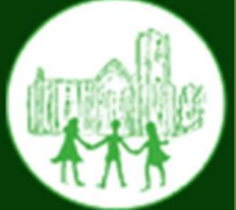 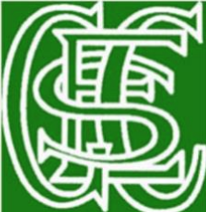 Mon 17th July – No Multi Sports Club today 3.30pm -C3 inter-school football competition on school field 3.30pm. Please bring back consents if you haven’t already done so.Tues 18th July – DT Day Wed 19th July – 1.30pm – KS2 Production of Wizard of Oz- tickets still available for this performance Thurs 20th July – Rounders afternoon (children only)/ 6PM- KS2 Production of Wizard of Oz – tickets SOLD OUTFriday 21st July – Class 4 Swimming – please remember kits DayClubCost per sessionTimeYear Group /Max no’sClub instructorMondayBreakfast Club£4.008.00 – 8.45 amAllMrs WrayMonday **NOT ON THIS WEEK** Multi- Sports Club£4.003.30 – 4.30pmAllMr WhitfordMondayFountains Clubhouse (Computing)£4.003.30-5pmAllMiss StantonMondaySeekers Club (once a month) Running: 15.05/  12.06 and 03.07.Free3.30 – 4.30pmAllRev. Ian Kitching TuesdayBreakfast Club£4.008.00 – 8.45 amAllMrs WrayTuesdayFountains Clubhouse (Construction)£4.003.30-5pmAllMiss StantonWednesdayBreakfast Club£4.008.00 – 8.45 amAllMrs WrayWednesdayDodgeball Club£4.003.30 – 4.30pmAllMr PowellWednesdaySinging and Drama Club£4.003.30pm-4.30pmAllMrs GloverWednesdayFountains Clubhouse (Film night)£4.003.30- 5pmAllMiss StantonThursdayBreakfast Club£4.008.00 – 8.45 amAllMrs WrayThursday Football Club£4.003.30 – 4.30pmAllMr PowellFridayBreakfast Club£4.008.00 – 8.45 amAllMrs Wray